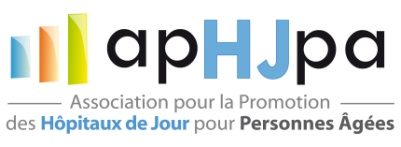 Association pour  des Hôpitaux de Jour pour Personnes Agées36ème Congrès des Hôpitaux de Jour Gériatriques Nancy – 26 & 27 mai 2016Personne âgée : Hôpital de Jour, Réseau Gérontologique et Territoire de proximité… quelles synergies pour optimiser son parcours ?APPEL A COMMUNICATIONVeuillez adresser votre résumé par e-mail aux adresses suivantes :docteur@reseaugcuny.fr et projet.reseaugcuny@orange.frLa date limite pour soumettre votre résumé est le 30 mars 2016.Préférence : communication orale    X              ou communication écrite   Choix de l’ATELIER dans lequel vous souhaitez communiquer :  Gestions des risques en hôpital de jourX  Approches non médicamenteuses dans la dynamisation des parcours  Prévention des chutes et des troubles de l’équilibre dans l’optimisation des parcoursX  Communications libres Auteurs : Nom(s) - Prénom(s) - Fonction(s) - Institution(s)…………………Catherine Dagorn (orthophoniste) et Annabelle Kerviel (ergothérapeute) Titre : intérêt de la rééducation de groupe dans les maladies de Parkinson évoluées (stade 2 et 3) Deux exemples de prise en charge : orthophonique et ergothérapiqueRésumé : En 250 mots maximum. Ne pas inclure de tableau ni de figure dans le résumé de Parkinson se matérialise par des gestes akinétiques, rigides et tremblés. Dans les stades 2 et 3 de , des fluctuations motrices augmentent les rigidités musculaires, l’atonie et le défaut d’amplitude gestuelle. L’une des principales conséquences est l’isolement social engendré par la diminution des capacités de communication orale ou écrite. A ces stades avancés de la maladie, la rééducation motrice musculaire reste primordiale,  elle doit être régulière et continuelle. La prise en charge sous forme de groupe permet  d’améliorer ou de conserver les capacités musculaires, d’éviter les troubles consécutifs à la perte du mouvement : troubles de la déglutition, chutes… , de plus, la dynamique de groupe est essentielle pour stimuler la communication et restituer au patient un statut d’acteur social.Nous proposons une description de cette prise en charge sous forme de diaporama, de ses bénéfices et limites.- Intervenant Principal -NOM : 	…Dagorn …………………Prénom : Catherine…………………………………………………………………Fonction : ……Orthophoniste…………………………………………………………………………Hôpital / Institution : ……………………………………………………………………………………………………………………..Adresse : Centre hospitalier de Tréguier, Tour St Michel…Code Postal : …22220… Ville : Tréguier	Pays :Tél : 0296923072Fax : 	………………………………	Email : ……cdagorn@ch-treguier.frUn intervenant par communication orale retenue sera pris en charge (inscription + repas du midi)